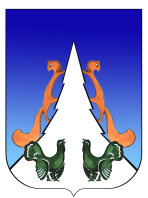 Ханты-Мансийский автономный округ – ЮграСоветский районгородское поселение АгиришА Д М И Н И С Т Р А Ц И Я628245, Ханты-Мансийский автономный округ-Югра, телефон:(34675) 41233Тюменской области, Советский районп. Агириш ул. Винницкая 16факс: (34675) 41233 						эл.адрес: agirish@sovrnhmao.ruП О С Т А Н О В Л Е Н И ЕВ соответствии с Трудовым кодексом Российской Федерации, Законом Ханты-Мансийского автономного округа-Югры от 09.12.2004 N 77-оз "Об оплате труда работников государственных учреждений Ханты-Мансийского автономного - Югры", постановляю:1. Внести в постановление администрации городского поселения Агириш от 29.12.2016г. № 173/НПА «Об утверждении Положения об оплате и стимулировании труда работников культуры и спорта МБУ Культурно-спортивный комплекс «Современник» г.п. Агириш следующие дополнения:1.1. В приложении № 1:1.1.1. Первый абзац пункта 4.2 раздела 4 дополнить абзацем следующего содержания:«- выплата за выполнение особо важных и срочных работ выплачивается руководителю единовременно по итогам выполнения соответствующих работ с целью их поощрения за оперативность и качественный результат труда. Размер выплаты может устанавливаться как в абсолютном значении, так и в процентном отношении к окладу (должностному окладу). Максимальным размером выплата за выполнение особо важных и срочных работ не ограничена. Выплата носит разовый характер».1.1.2. Пункт 4.3 раздела 4 дополнить абзацем следующего содержания:«-выплата за выполнение особо важных и срочных работ выплачивается главному бухгалтеру единовременно по итогам выполнения соответствующих работ с целью их поощрения за оперативность и качественный результат труда. Размер выплаты может устанавливаться как в абсолютном значении, так и в процентном отношении к окладу (должностному окладу). Максимальным размером выплата за выполнение особо важных и срочных работ не ограничена. Выплата носит разовый характер».2. Настоящее постановление опубликовать в бюллетене «Вестник городского поселения Агириш» и на официальном сайте городского поселения Агириш. 3. Настоящее постановление вступает в силу с момента его официального опубликования.4. Контроль за исполнением настоящего распоряжения оставляю за заместителем главы городского поселения Агириш..Глава городского поселения Агириш                                     Г.А. Крицына «24» января 2023 г.О внесении изменений в постановлениеадминистрации городского поселения Агириш от 29.12.2016 № 173/НПА «Об утверждении Положения об оплате и стимулировании труда работников культуры и спорта МБУ Культурно-спортивный комплекс «Современник» г.п. Агириш                                  №  26